Извещение о предстоящем установлении публичного сервитутаАдминистрация Кондинского района сообщает о возможном установлении публичного сервитута:- на землях в границах кадастрового квартала 86:01:1112001; - на части земельных участков с кадастровыми номерами и адресами земельных участков, указанными в приведенной ниже таблице:Цель установления публичного сервитута:Складирование строительных и иных материалов, размещение временных или вспомогательных сооружений (включая ограждения, бытовки, навесы) и (или) строительной техники, которые необходимы для обеспечения строительства объекта транспортной инфраструктуры «Участок магистрального нефтепровода «Красноленинск – Шаим – Конда» 2 – 243 км. Ду 800. Основная нитка. Замена трубы на участке 168 км. Малый водоток через р. Олымья. Урайское УМН. Реконструкция».Уполномоченным органом по рассмотрению заявления об установлении публичного сервитута является:Администрация Кондинского района (ул. Титова, д.21, пгт. Междуреченский, Кондинский район, Ханты-Мансийский автономный округ-Югра).Заинтересованные лица могут:- ознакомиться с ходатайством об установлении публичного сервитута и прилагаемым к нему описанием местоположения границ публичного сервитута;- подать заявление об учете прав на земельные участки в срок с 10 апреля 2023 года по 24 апреля 2023 года.Время приема заинтересованных лиц для ознакомления с поступившим ходатайством об установлении публичного сервитута:В рабочие дни с 14-00 до 17-00, по адресу: ул. Титова, д.26, пгт. Междуреченский, Кондинский район, Ханты-Мансийский автономный округ-Югра (Управление по природным ресурсам и экологии администрации Кондинского района).Сообщение о поступившем ходатайстве об установлении публичного сервитута размещено на официальном сайте органов местного самоуправления Кондинского района в информационно-телекоммуникационной сети «Интернет»: www.admkonda.ru, в разделе «Аукционы, конкурсы, публичные сервитуты, отбор юридических лиц», в подразделе «Публичные сервитуты».Документация по планировке территории (проект планировки и межевания территории), утверждённая Приказом Министерства энергетики Российской Федерации от 17 марта 2023 года №72тд «Об утверждении документации по планировке территории для размещения объекта трубопроводного транспорта федерального значения «Участок магистрального нефтепровода «Красноленинск – Шаим – Конда» 0 – 243 км. Ду 800. Основная нитка. Замена трубы на участке 168 км. Малый водоток через р. Олымья. Урайское УМН. Реконструкция».Проект организации строительства № Г.З.0000.23045-ТСИБ/ТГТП-500.000-ПОС.1 и № Г.З.0000.23045-ТСИБ/ТГТП-500.000-ПОС.2 от 2021 г.№п/пКадастровый номер земельного участкаАдрес земельного участка186:01:1112001:1340Ханты-Мансийский автономный округ – Югра, Кондинский район286:01:1112001:1530Ханты-Мансийский автономный округ – Югра, Кондинский районОписание границ публичного сервитутаскладирование строительных и иных материалов, размещение временных или вспомогательных сооружений (включая ограждения, бытовки, навесы) и (или) строительной техники, которые необходимы для обеспечения 243 объекта транспортной инфраструктуры: «Участок магистрального нефтепровода «Красноленинск – Шаим – Конда» 0 – 572 км. Ду 800. Основная нитка. Замена трубы на участке 168 км. Малый водоток через р. Олымья. Урайское УМН. Реконструкция»Описание границ публичного сервитутаскладирование строительных и иных материалов, размещение временных или вспомогательных сооружений (включая ограждения, бытовки, навесы) и (или) строительной техники, которые необходимы для обеспечения 243 объекта транспортной инфраструктуры: «Участок магистрального нефтепровода «Красноленинск – Шаим – Конда» 0 – 572 км. Ду 800. Основная нитка. Замена трубы на участке 168 км. Малый водоток через р. Олымья. Урайское УМН. Реконструкция»Описание границ публичного сервитутаскладирование строительных и иных материалов, размещение временных или вспомогательных сооружений (включая ограждения, бытовки, навесы) и (или) строительной техники, которые необходимы для обеспечения 243 объекта транспортной инфраструктуры: «Участок магистрального нефтепровода «Красноленинск – Шаим – Конда» 0 – 572 км. Ду 800. Основная нитка. Замена трубы на участке 168 км. Малый водоток через р. Олымья. Урайское УМН. Реконструкция»Местоположение публичного сервитута: Ханты-Мансийский автономный округ - Югра, Кондинский районМестоположение публичного сервитута: Ханты-Мансийский автономный округ - Югра, Кондинский районМестоположение публичного сервитута: Ханты-Мансийский автономный округ - Югра, Кондинский район Система координат МСК86_Зона_1 Система координат МСК86_Зона_1 Система координат МСК86_Зона_1Перечень характерных точек границ публичного сервитутаПеречень характерных точек границ публичного сервитутаПеречень характерных точек границ публичного сервитутаОбозначение характерных точек границыКоординаты, мКоординаты, мОбозначение характерных точек границыXY1231918348,502422974,852918286,362423006,463918260,232423000,604918193,172422977,195918103,742422965,036918082,552422956,757918040,452422952,57---8918039,052422948,469918024,382422947,3710917870,452422936,2811917871,892422916,3312918032,022422927,90---13918150,862422892,3114918118,422422889,8415918046,852422884,7216918060,952422925,9817918271,902422941,2218918358,232422947,4519918378,472422908,7120918275,962422901,84---21918498,532422914,2722918498,392422917,6123918497,802422931,4524918497,352422942,2525918397,442422938,0326918398,622422910,06---27918134,782422740,9328918097,072422745,5729918044,042422770,5430917896,222422784,5331917870,732422800,4232917911,672422803,7433917907,782422851,6334917907,382422856,5435917927,452422858,6136917926,872422868,9337917926,292422879,1738917926,282422879,4139917925,022422901,8440917924,892422904,0741918024,642422911,1542918026,612422883,2743917932,872422876,5744917933,092422869,6545917933,532422856,2146917913,602422854,1747917913,762422852,2648917917,622422804,6449918144,412422822,6350918133,602422774,54Условные обозначения:                              - граница публичного сервитутаУсловные обозначения:                              - граница публичного сервитутаУсловные обозначения:                              - граница публичного сервитута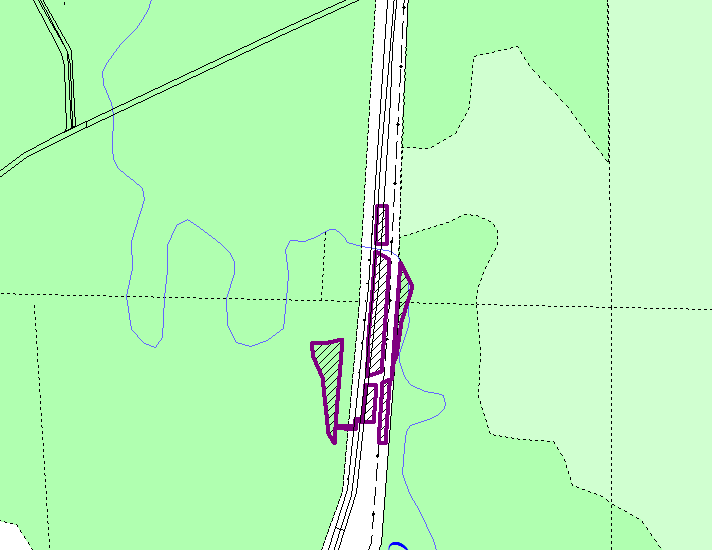 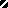 